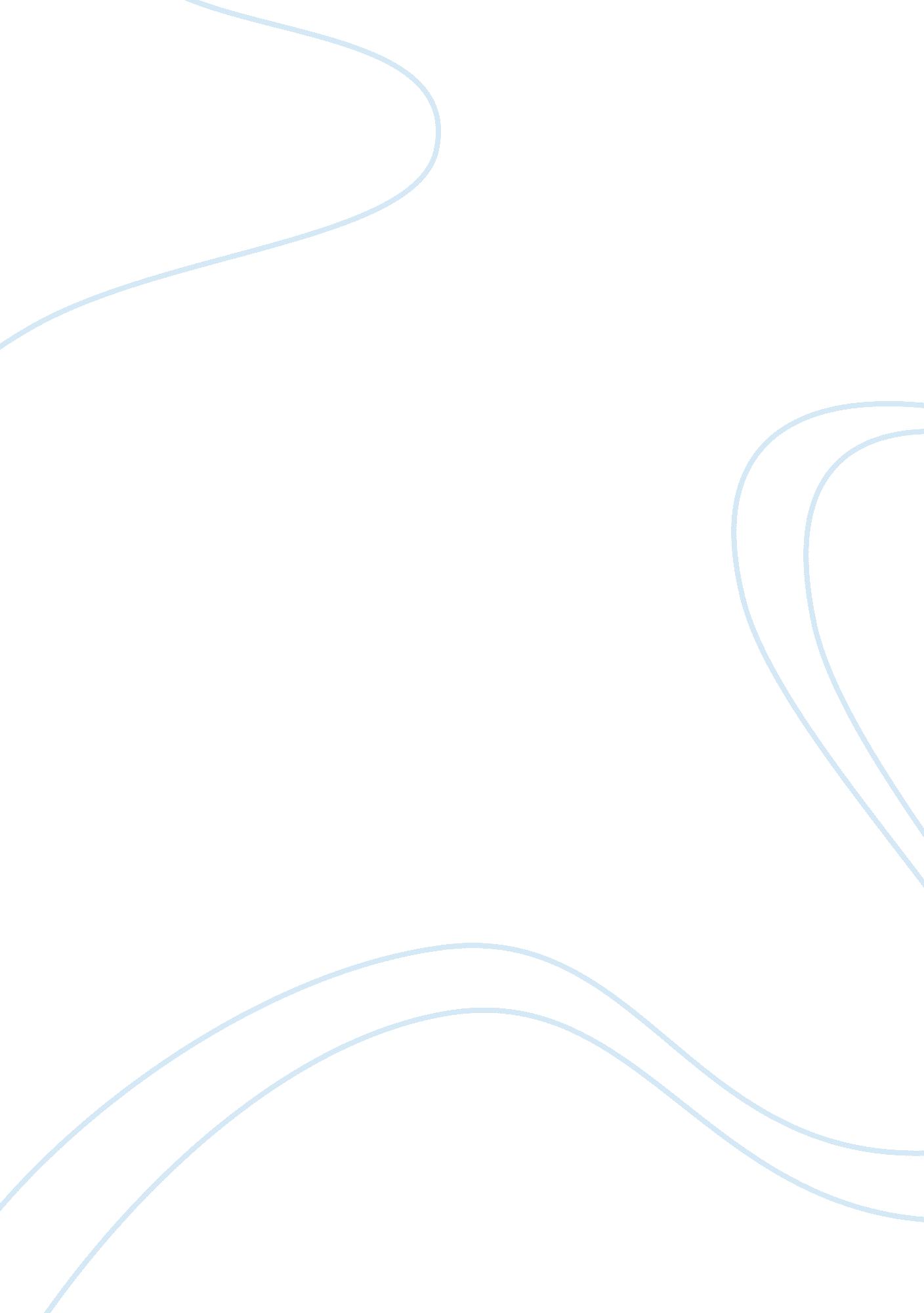 Police jurisdiction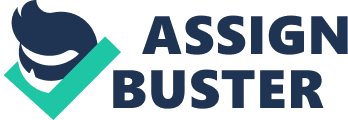 The local police cover the city that they live/work in and that is the limit of their jurisdiction. Local police departments are divided into different offices like traffic and gang task officers, etc. City police are responsible for community policing in high crime areas. They maintain regular patrols and respond to calls for service. Much of their time is spent responding to calls and doing paperwork. They may direct traffic at the scene of an accident, investigate a burglary, or give first aid to an accident victim. Sheriff departments cover the county part of the state they live in and that is their jurisdiction. Sheriff??™s and their deputies have many duties and also do a lot of drug busts in the county due to it being rural, and also are bailiffs in courtrooms. State law enforcement officers such as State Trooper??™s cover the entire state in which the work/live in. They protect the highways, and enforce motor vehicle laws. These three federal law enforcement agencies are very important in the law enforcement world. 1.) Federal Bureau of Investigation (FBI), protect and defend the United States against foreign threats and terrorists attacks and protect civil rights, and combat violent crimes The Alcohol, Tobacco, and Firearms (ATF) regulates the buying, selling, and licensing of guns. They investigate selling and buying of illegal guns, and investigates the trafficking of guns, tobacco, and alcohol products. The Drug Enforcement Agency (DEA) combats the smuggling of drugs all over the United States. They watch our borders and try to stop any illegal drugs from crossing over into the United States. It is a tough tasks and as hard as they try it seems like it??™s an impossible battle. 